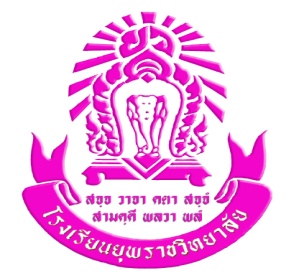 รายงานผลงานที่เกิดจากการปฏิบัติหน้าที่ตำแหน่งครู (รายปีการศึกษา)	ปีการศึกษา 2563	ชื่อ.......................................................ตำแหน่ง ครู วิทยฐานะ ...........................................กลุ่มสาระการเรียนรู้ ..............................................   โรงเรียนยุพราชวิทยาลัย    จังหวัดเชียงใหม่สำนักงานเขตพื้นที่การศึกษามัธยมศึกษาเชียงใหม่สำนักงานคณะกรรมการการศึกษาขั้นพื้นฐานคำนำ	รายงานฉบับนี้ ข้าพเจ้า …………………………………………………….. ได้จัดทำขึ้น เพื่อรายงานผลงานที่เกิดจากการปฏิบัติหน้าที่ ตำแหน่งครู ประจำปีการ 2563 โดยรวบรวมข้อมูลที่เกี่ยวข้องกับการปฏิบัติหน้าที่ในตำแหน่งครู และประเมินผลงานที่เกิดจากการปฺฏิบัติหน้าที่ 3 ด้าน 13 ตัวชี้วัด ตลอดจนเอกสารหลักฐาน ที่แสดงถึงความชำนาญและมีความเชี่ยวชาญในการจัดการเรียนการสอน มีการพัฒนาตนเองอย่างต่อเนื่อง ประพฤติปฏิบัติตนเป็นแบบอย่างที่ดี มีวินัย คุณะรรม จริยธรรม และจรรยาบรรณวิชาชีพ								  ............................................................ข้อมูลทั่วไปชื่อผู้ขอ   นาย/นาง/นางสาว.................................. นามสกุล.................................... อายุ.......................ปี 	คุณวุฒิ ……………………………………………………………………………………………………..			ตำแหน่งครู   วิทยฐานะ   ……………………………………………….						          เลขที่ตำแหน่ง  …………………………    รับเงินเดือนอันดับ …………….   ขั้น/เงินเดือน ......................บาทสถานศึกษา/หน่วยงานการศึกษา  โรงเรียนยุพราชวิทยาลัย   เขต/อำเภอ  เมือง      		จังหวัด  เชียงใหม่    สำนักงานเขตพื้นที่การศึกษามัธยมศึกษาเชียงใหม่			สังกัดส่วนราชการ  สำนักงานคณะกรรมการการศึกษาขั้นพื้นฐาน				วิชาเอก/สาขา/กลุ่มวิชาที่ได้รับมอบหมายให้ทำการสอนตามตารางสอน(ให้รายงาน ทุกวิชา/สาขา/กลุ่มสาระการเรียนรู้ ทุกชั้น/ระดับ ที่ได้รับมอบหมายให้สอนตามตารางสอน ในกรณีที่จัดการเรียนการสอน เป็นภาคเรียน ให้รายงานเป็นรายภาคเรียน)ชั่วโมงการปฏิบัติงานการมีวินัย คุณธรรม จริยธรรม และจรรยาบรรณวิชาชีพการถูกลงโทษทางวินัย ไม่ถูกลงโทษ ถูกลงโทษ	สถานโทษ..............................คำสั่ง.............................เลขที่.............../................			ลงวันที่...................................ตั้งแต่............................ถึงวันที่..............................การถูกลงโทษทางจรรยาบรรณวิชาชีพไม่ถูกลงโทษ ถูกลงโทษ	สถานโทษ..............................คำสั่ง.............................เลขที่.............../................			ลงวันที่...................................ตั้งแต่............................ถึงวันที่..............................การพัฒนาตามหลักเกณฑ์และวิธีการที่ ก.ค.ศ. กำหนด (ว 22/2560) จำนวน  20   ชั่วโมงผลการประเมินผลงานที่เกิดจากการปฏิบัติหน้าที่เมื่อสิ้นปีการศึกษา  (3 ด้าน 13 ตัวชี้วัด)(เมื่อสิ้นปีการศึกษา ให้ช้าราชการครูประเมินผลงานที่เกิดจากการปฏิบัติหน้าที่ของตนเอง โดยประเมินตามตัวชี้วัดการประเมินผลงานที่เกิดจากการปฏิบัติหน้าที่ ตามหนังสือสำนักงาน ก.ค.ศ. ที่ ศธ 0206.3/0635       ลงวันที่ 10 ตุลาตม 2560 และเสนอผู้อำนวยการสถานศึกษา ประเมินต่อไป)ข้าพเจ้าขอรับรองว่าข้อมูลดังกล่าวข้างต้นถูกต้องและตรงตามความเป็นจริงทุกประการ พร้อมนี้ได้แนบเอกสารหลักฐานมาด้วยแล้วลงชื่อ .............................................................(................................................)ตำแหน่ง ครู                                         วันที่................เดือน  พฤษภาคม  พ.ศ.  2564ความเห็นของคณะกรรมการตรวจสอบและกลั่นกรองข้อมูลความเห็น/ข้อสังเกต .................................................................................................................................................................................................................................................................................................................................................................................................................................................................................................................................................................................................................................................................................................................................................................................................................................................................................................................................................................................................................................................................. ........................................................................................................................................................................................................................................................................................................................................................................................................................................................................................................................................................................................................................................................................................................................................................................................................................................................................................................................................................................................................................................................................................................................................................................................................................................................................................................................................................................................................................................................................................(ลงชื่อ)............................................................ประธานกรรมการ             (.................................................)                                   วันที่ ................ เดือน  พฤษภาคม  พ.ศ.  2564ความคิดเห็นของผู้อำนวยการสถานศึกษา	จุดเด่น........................................................................................................................................................................................................................................................................................................................................................................................................................................................................................................................................................................................................................................................................................................................................................................................................................................................................................................................................................................................................................................................................................ ...................................................................................................................................................................................	สิ่งที่ควรพัฒนา............................................................................................................................................................................................................................................................................................................................................................................................................................................................................................................................................................................................................................................................................................................................................................................................................................................................................................................................................................................................................................................................................ ...................................................................................................................................................................................ความเห็น/ข้อสังเกต .................................................................................................................................................................................................................................................................................................................................................................................................................................................................................................................................................................................................................................................................................................................................................................................................................................................................................................................................................................................................................................................................. ......................................................................................................................................................................................................................................................................................................................................................................(ลงชื่อ) .............................................................(....................................................)ตำแหน่ง ผู้อำนวยการโรงเรียนยุพราชวิทยาลัย                                            วันที่ ..............เดือน  พฤษภาคม  พ.ศ.  2564ภาคผนวก ก.ข้อมูลชั่วโมงการปฏิบัติงานชั่วโมงสอนตามตารางสอน	คำสั่งปฏิบัติการสอนตารางสอนรายละเอียดชั่วโมงสอนตามตารางสอนรายงานการมอบหมายงานสอนชื่อ.......................................  ตำแหน่ง ครู วิทยฐานะ .............................................. โรงเรียนยุพราชวิทยาลัยสังกัด สำนักงานเขตพื้นที่การศึกษามัธยมศึกษาเชียงใหม่ รายงานชั่วโมงสอนตามตารางสอนนางนันทนัช  นันทพงษ์  ตำแหน่ง ครู วิทยฐานะ ชำนาญการพิเศษ โรงเรียนยุพราชวิทยาลัยสังกัดสำนักงานเขตพื้นที่การศึกษามัธยมศึกษาเชียงใหม่ ชั่วโมงสนับสนุนการจัดการเรียนรู้ (ไม่รวมPLC)	เอกสาร/หลักฐาน/คำสั่ง หรืออื่นๆ ที่เกี่ยวข้องกับการปฏิบัติงานสนับสนุนการจัดการเรียนรู้รายละเอียดชั่วโมงสนับสนุนการจัดการเรียนรู้รายงานชั่วโมงสนับสนุนการเรียนรู้ชื่อ.......................................  ตำแหน่ง ครู วิทยฐานะ .........................................โรงเรียนยุพราชวิทยาลัยสังกัดสำนักงานเขตพื้นที่การศึกษามัธยมศึกษาเชียงใหม่ การมีส่วนร่วมในชุมชนการเรียนรู้ทางวิชาชีพ (PLC)เอกสาร/หลักฐาน/คำสั่ง หรืออื่นๆ ที่เกี่ยวข้องกับการมีส่วนร่วมในชุมชนการเรียนรู้ทางวิชาชีพ (PLC)รายละเอียดการมีส่วนร่วมในชุมชนการเรียนรู้ทางวิชาชีพ (PLC)การมีส่วนร่วมในชุมชนแห่งการเรียนรู้ทางวิชาชีพ(Professional Learning Community : PLC)ของ.................................................. ตำแหน่งครู วิทยฐานะ................................ โรงเรียนยุพราชวิทยาลัย สำนักงานเขตพื้นที่การศึกษามัธยมศึกษาเขต 34กลุ่มสาระการเรียนรู้................................ ตั้งแต่วันที่ ........................................ ถึง วันที่ ..........................................ชั่วโมงงานตอบสนองนโยบายและจุดเน้นเอกสาร/หลักฐาน/คำสั่ง หรืออื่นๆ ที่เกี่ยวข้องกับการปฏิบัติงานตอบสนองนโยบายและจุดเน้นรายละเอียดชั่วโมงงานตอบสนองนโยบายและจุดเน้นรายงานชั่วโมงงานตอบสนองนโยบายและจุดเน้นชื่อ......................................  ตำแหน่ง ครู วิทยฐานะ .......................................... โรงเรียนยุพราชวิทยาลัยสังกัดสำนักงานเขตพื้นที่การศึกษามัธยมศึกษาเชียงใหม่ ภาคผนวก ข.หลักฐาน ร่องรอย ผลงานที่เกิดจากการปฏิบัติหน้าที่ 3 ด้าน 13 ตัวชี้วัดด้านที่ 1 ด้านการจัดการเรียนการสอน1.1.  	การสร้างและหรือพัฒนาหลักสูตร	- หลักสูตรกลุ่มสาระการเรียนรู้/รายวิชาที่สอน- หน่วยการเรียนรู้ของรายวิชาที่สอน- หลักฐานการประเมินผลการใช้หลักสูตรกลุ่มสาระการเรียนรู้รายวิชาที่สอน- วุฒิบัตร เกียรติบัตร โล่ คำสั่ง หรืออื่นๆ ที่เกี่ยวข้อง	1.2.	การจัดการเรียนรู้	  1.2.1. การออกแบบหน่วยการเรียนรู้- หน่วยการเรียนรู้ของรายวิชาที่สอน- หลักฐานการประเมินผลการใช้การเรียนรู้- คำสั่งและร่องรอยการเป็นพี่เลี้ยงและให้คำปรึกษา- หลักฐานและร่องรอยอื่นๆเพิ่มเติมที่เกี่ยวข้อง  1.2.2. การจัดทำแผนการจัดการเรียนรู้/ แผนการจัดการศึกษาเฉพาะบุคคล(IEP)/ แผนการสอนรายบุคคล(IIP)/ แผนการจัดประสบการณ์	- หลักฐานการวิเคราะห์ผู้เรียน- แผนการจัดการเรียนรู้- คำสั่งและร่องรอยการเป็นพี่เลี้ยงและให้คำปรึกษา- หลักฐานและร่องรอยอื่นๆเพิ่มเติมที่เกี่ยวข้อง  1.2.3.กลยุทธ์ในการจัดการเรียนรู้- แผนการจัดการเรียนรู้- สื่อนวัตกรรมเทคโนโลยีการจัดการเรียนรู้และแหล่งเรียนรู้- หลักฐานหรือร่องรอยการประเมินผลการใช้กลยุทธ์การจัดการเรียนรู้- คำสั่งและร่องรอยการเป็นพี่เลี้ยงและให้คำแนะนำ- หลักฐานและร่องรอยอื่นๆเพิ่มเติมที่เกี่ยวข้อง  1.2.4.คุณภาพผู้เรียนมีผลการจัดการเรียนรู้ที่ทำให้ผู้เรียนมีความรู้ ทักษะ คุณลักษณะ ตามมาตรฐานการเรียนรู้ และตัวชี้วัดของสาระการเรียนรู้ มีสมรรถนะที่สำคัญ และคุณลักษณะอันพึงประสงค์ตามหลักสูตร ดังนี้ผลการเรียนรู้ ด้านความรู้ ทักษะ คุณลักษณะ ตามมาตรฐานการเรียนรู้ และตัวชี้วัดของสาระการเรียนรู้สรุปผลการเรียนปีการศึกษา 2563 ผลการประเมินคุณลักษณะอันพึงประสงค์ผลการประเมินสมรรถนะที่สำคัญ การอ่าน คิด วิเคราะห์ และเขียนสื่อความ สรุปร้อยละคุณภาพของผู้เรียนเป็นไปตามค่าเป้าหมายที่สถานศึกษากำหนด ดังนี้1.3. การสร้างและพัฒนา สื่อ นวัตกรรม เทคโนโลยีทางการศึกษา และแหล่งเรียนรู้- สื่อนวัตกรรมเทคโนโลยีทางการศึกษาและแหล่งเรียนรู้หลักฐาน- ร่องรอยการประเมินผลและหรือปรับปรุงสื่อนวัตกรรมเทคโนโลยีทางการศึกษาและแหล่งเรียนรู้ - หลักฐานร่องรอยการนำสืบนวัตกรรมเทคโนโลยีการศึกษาและเรียนรู้ ไปประยุกต์ใช้ในสถานศึกษาที่มีบริบทใกล้เคียง1.4. การวัดและประเมินผลการเรียนรู้	- แผนการจัดการเรียนรู้- หลักฐานร่องรอยที่แสดงถึงการวิเคราะห์ตัวชี้วัดหรือผลการจัดการเรียนรู้เพื่อวัดและประเมินผลการเรียนรู้- เครื่องมือที่ใช้ในการวัดและประเมินผลการเรียนรู้และเกณฑ์การให้คะแนน- ภาระงานชิ้นงานของผู้เรียน- คำสั่งและร่องรอยการเป็นพี่เลี้ยงและให้คำปรึกษาด้านการวัดและประเมินผล1.5. การวิจัยเพื่อพัฒนาการเรียนรู้		- หลักฐานร่องรอยที่แสดงถึงการแก้ปัญหาหรือพัฒนาผู้เรียนหรือองค์ความรู้ใหม่โดยใช้กระบวนการวิจัยหรือการดำเนินการวิจัย- หลักฐานร่องรอยที่แสดงถึงการเป็นผู้นำหรือการให้คำแนะนำด้านที่ 2 ด้านการบริหารจัดการชั้นเรียน2.1. การบริหารจัดการชั้นเรียน	- แฟ้มเอกสารการบริหารจัดการชั้นเรียน(อาจแนบเพียงภาพถ่ายหรือเอกสารสรุป ตามความเหมาะสม)2.2. การจัดระบบดูแลช่วยเหลือนักเรียน	- แฟ้มเอกสารหลักฐาน การจัดระบบดูแลช่วยเหลือนักเรียน (อาจแนบเพียงภาพถ่ายหรือเอกสารสรุป ตามความเหมาะสม)2.3. การจัดทำข้อมูลสารสนเทศ และเอกสารประจำชั้นหรือเอกสารประจำวิชา	- แฟ้มเอกสารหลักฐาน การจัดทำข้อมูลสารสนเทศ และเอกสารประจำชั้นหรือเอกสารประจำวิชา(อาจแนบเพียงภาพถ่ายหรือเอกสารสรุป ตามความเหมาะสม)3 ด้านพัฒนาตนเองและพัฒนาวิชาชีพ3.1. การพัฒนาตนเอง	- แผนการพัฒนาตนเอง- แฟ้มเอกสารหลักฐาน การพัฒนาตนเอง- ใบรับรองการผ่านการทดสอบความรู้จากสถาบันทางวิชาการตามที่ ก.ค.ศ.กำหนด- วุฒิบัตร/เกียรติบัตร/ใบรับรอง/โล่/รางวัล/หลักฐานการศึกษาต่อ- หนังสื่อเชิญ/คำสั่ง/หนังสือขอบคุณ ฯลฯ- ผลการแลกเปลี่ยนเรียนรู้ทางวิชาการ- เอกสารหลักฐานอื่นๆเพิ่มเติมที่เกี่ยวข้อง3.2. การพัฒนาวิชาชีพ- เอกสารทางวิชาการ(แบบฝึกประสบการณ์/แบบฝึกทักษะ/บทความทางวิชาการ/กรณีศึกษา ฯลฯ- ร่องรอยการใช้เอกสารทางวิชาการ(แบบฝึกประสบการณ์/แบบฝึกทักษะ/บทความทางวิชาการ/กรณีศึกษา ฯลฯ) ที่จัดทำขึ้นในการจัดการเรียนรู้- แฟ้มเอกสารหลักฐาน การพัฒนาวิชาชีพ เอกสารหลักฐานอื่นๆเพิ่มเติมที่เกี่ยวข้องรายงานการพัฒนาตามที่ ก.ค.ศ.กำหนดชื่อ......................................  ตำแหน่ง ครู วิทยฐานะ .......................................... โรงเรียนยุพราชวิทยาลัยสังกัดสำนักงานเขตพื้นที่การศึกษามัธยมศึกษาเชียงใหม่ รายงานการเข้ารับการพัฒนาตนเองภาคเรียนวิชา/สาขา/กลุ่มสาระการเรียนรู้ชั้น/ระดับจำนวนชั่วโมงสอน(ชั่วโมง/สัปดาห์)รวมรวมรวมชั่วโมงการปฏิบัติงานจำนวน(ชั่วโมง)1) ชั่วโมงสอนตามตารางสอน2) ชั่วโมงสนับสนุนการจัดการเรียนรู้ (ไม่รวมPLC)3) การมีส่วนร่วมในชุมชนการเรียนรู้ทางวิชาชีพ (PLC)4) งานตอบสนองนโยบายและจุดเน้นรวมปี พ.ศ.หลักสูตรรหัสหลักสูตรหน่วยงานที่จัดระหว่างวันที่จำนวน(ชั่วโมง)รวมรวมรวมรวมรวมตัวชี้วัดผลการประเมินตนเองผลการประเมินตนเองผลการประเมินตนเองผลการประเมินตนเองผลการประเมินตนเองผลการประเมินของผู้อำนวยการสถานศึกษาตัวชี้วัดระดับคุณภาพระดับคุณภาพระดับคุณภาพระดับคุณภาพระดับคุณภาพระดับคุณภาพ/เหตุผลตัวชี้วัด12345ระดับคุณภาพ/เหตุผลด้านการจัดการเรียนการสอนการสร้างและหรือพัฒนาหลักสูตรระดับ........................................................เหตุผล ......................................................................................................................................................................................การจัดการเรียนรู้การออกแบบหน่วยการเรียนรู้ระดับ........................................................เหตุผล ......................................................................................................................................................................................การจัดทำแผนการจัดการเรียนรู้/ แผนการจัดการศึกษาเฉพาะบุคคล(IEP)/ แผนการสอนรายบุคคล(IIP)/ แผนการจัดประสบการณ์ระดับ........................................................เหตุผล ......................................................................................................................................................................................กลยุทธ์ในการจัดการเรียนรู้ระดับ........................................................เหตุผล ......................................................................................................................................................................................คุณภาพผู้เรียนระดับ........................................................เหตุผล ......................................................................................................................................................................................การสร้าง และพัฒนาสื่อ นวัตกรรมเทคโนโลยีทางการศึกษา และแหล่งเรียนรู้ระดับ........................................................เหตุผล ......................................................................................................................................................................................การวัดและประเมินผลการเรียนรู้ระดับ........................................................เหตุผล ......................................................................................................................................................................................การวิจัยเพื่อพัฒนาการเรียนรู้ระดับ........................................................เหตุผล ......................................................................................................................................................................................ด้านการบริหารจัดการชั้นเรียนการบริหารจัดการชั้นเรียนระดับ........................................................เหตุผล ......................................................................................................................................................................................การจัดระบบดูแลช่วยเหลือนักเรียนระดับ........................................................เหตุผล ......................................................................................................................................................................................การจัดทำข้อมูลสารสนเทศ และเอกสารประจำชั้นหรือเอกสารประจำวิชาระดับ........................................................เหตุผล ......................................................................................................................................................................................ด้านพัฒนาตนเองและพัฒนาวิชาชีพการพัฒนาตนเองระดับ........................................................เหตุผล ......................................................................................................................................................................................การพัฒนาวิชาชีพระดับ........................................................เหตุผล ......................................................................................................................................................................................(ลงชื่อ)..........................................................กรรมการ(...……………………………………………..)(ลงชื่อ)...........................................................กรรมการ(.......................................................)ลำดับที่ปีการศึกษาภาคเรียนที่กลุ่มสาระการเรียนรู้ที่สอน/สาขาวิชาที่สอน/วิชาที่สอนชื่อวิชาที่สอน/วิชาที่อบรมรหัสวิชาที่สอน/วิชาที่อบรมจำนวนคาบหรือชั่วโมงต่อสัปดาห์คิดเป็นจำนวนชั่วโมงทั้งหลักสูตรรับรองข้อมูลถูกต้อง                             ....................................................ผู้ขอรับการประเมิน(........................................................)ตำแหน่ง ครูวัน.......เดือน................... พ.ศ. ...............ที่รับรองข้อมูลรับรองข้อมูลถูกต้อง                                ............................................ผู้ประเมิน(…………………………………………………)ตำแหน่งผู้อำนวยการโรงเรียนยุพราชวิทยาลัยวัน.......เดือน................... พ.ศ. ...............ที่รับรองข้อมูลปีการศึกษาภาคเรียนที่สัปดาห์ที่ว/ด/ป ของสัปดาห์ว/ด/ป ของสัปดาห์ชื่อวิชาที่สอนตามโครงสร้างหลักสูตรสถานศึกษา/รายวิชาพื้นฐาน/รายวิชาเพิ่มเติม/กิจกรรมพัฒนาผู้เรียน ฯรหัสวิชาจำนวนคาบ/ชั่วโมงต่อสัปดาห์หมายเหตุ กรณีสอนน้อยกว่าเกณฑ์ เช่น ลา/สอบ/อบรม/เปิดสอนไม่ครบ/ไปราชการ ฯลฯปีการศึกษาภาคเรียนที่สัปดาห์ที่วันแรกของสัปดาห์วันสุดท้ายของสัปดาห์ชื่อวิชาที่สอนตามโครงสร้างหลักสูตรสถานศึกษา/รายวิชาพื้นฐาน/รายวิชาเพิ่มเติม/กิจกรรมพัฒนาผู้เรียน ฯรหัสวิชาจำนวนคาบ/ชั่วโมงต่อสัปดาห์หมายเหตุ กรณีสอนน้อยกว่าเกณฑ์ เช่น ลา/สอบ/อบรม/เปิดสอนไม่ครบ/ไปราชการ ฯลฯรับรองข้อมูลถูกต้อง                             ....................................................ผู้ขอรับการประเมิน(........................................................)ตำแหน่ง ครูวัน.......เดือน................... พ.ศ. ...............ที่รับรองข้อมูลรับรองข้อมูลถูกต้อง                                ............................................ผู้ประเมิน(…………………………………………………)ตำแหน่งผู้อำนวยการโรงเรียนยุพราชวิทยาลัยวัน.......เดือน................... พ.ศ. ...............ที่รับรองข้อมูลปีการศึกษาภาคเรียนที่สัปดาห์ที่ว/ด/ป ของสัปดาห์ว/ด/ป ของสัปดาห์รายงานการสนับสนุนการเรียนรู้จำนวนคาบ/ชั่วโมงต่อสัปดาห์เอกสารหลักฐานร่องรอย เช่น คำสั่ง ฯลฯปีการศึกษาภาคเรียนที่สัปดาห์ที่วันแรกของสัปดาห์วันสุดท้ายของสัปดาห์รายงานการสนับสนุนการเรียนรู้จำนวนคาบ/ชั่วโมงต่อสัปดาห์เอกสารหลักฐานร่องรอย เช่น คำสั่ง ฯลฯรับรองข้อมูลถูกต้อง                             ....................................................ผู้ขอรับการประเมิน(........................................................)ตำแหน่ง ครูวัน.......เดือน................... พ.ศ. ...............ที่รับรองข้อมูลรับรองข้อมูลถูกต้อง                                ............................................ผู้ประเมิน(…………………………………………………)ตำแหน่งผู้อำนวยการโรงเรียนยุพราชวิทยาลัยวัน.......เดือน................... พ.ศ. ...............ที่รับรองข้อมูลที่ชื่อกลุ่มกิจกรรมจำนวนสมาชิกชื่อกิจกรรมครั้งที่ว/ด/ปที่จัดกิจกรรมภาคเรียน/ปีการศึกษาจำนวนชั่วโมงบทบาทจำนวนสมาชิกเข้าร่วมประเด็นปัญหาสาเหตุของปัญหาความรู้หลักที่นำมาใช้กิจกรรมที่ทำผลที่ได้จากกิจกรรมการนำผลที่ได้ไปใช้รับรองข้อมูลถูกต้อง                             ....................................................ผู้ขอรับการประเมิน(........................................................)ตำแหน่ง ครูวัน.......เดือน................... พ.ศ. ...............ที่รับรองข้อมูลรับรองข้อมูลถูกต้อง                                ............................................ผู้ประเมิน(…………………………………………………)ตำแหน่งผู้อำนวยการโรงเรียนยุพราชวิทยาลัยวัน.......เดือน................... พ.ศ. ...............ที่รับรองข้อมูลปีการศึกษาภาคเรียนที่สัปดาห์ที่ว/ด/ป ของสัปดาห์ว/ด/ป ของสัปดาห์งานตอบสนองนโยบายและจุดเน้นของรัฐบาล กระทรวงศึกษาธิการและส่วนราชการต้นสังกัดจำนวนคาบ/ชั่วโมงต่อสัปดาห์เอกสารหลักฐานร่องรอย เช่น ปฏิทินการปฏิบัติงานโครงการ , กิจกรรม/คำสั่ง/บันทึกสรุปรายงาน/ฯลฯปีการศึกษาภาคเรียนที่สัปดาห์ที่วันแรกของสัปดาห์วันสุดท้ายของสัปดาห์งานตอบสนองนโยบายและจุดเน้นของรัฐบาล กระทรวงศึกษาธิการและส่วนราชการต้นสังกัดจำนวนคาบ/ชั่วโมงต่อสัปดาห์เอกสารหลักฐานร่องรอย เช่น ปฏิทินการปฏิบัติงานโครงการ , กิจกรรม/คำสั่ง/บันทึกสรุปรายงาน/ฯลฯรับรองข้อมูลถูกต้อง                             ....................................................ผู้ขอรับการประเมิน(........................................................)ตำแหน่ง ครูวัน.......เดือน................... พ.ศ. ...............ที่รับรองข้อมูลรับรองข้อมูลถูกต้อง                                ............................................ผู้ประเมิน(…………………………………………………)ตำแหน่งผู้อำนวยการโรงเรียนยุพราชวิทยาลัยวัน.......เดือน................... พ.ศ. ...............ที่รับรองข้อมูลภาคเรียนที่  1  ปีการศึกษา 2563ภาคเรียนที่  1  ปีการศึกษา 2563ภาคเรียนที่  1  ปีการศึกษา 2563ภาคเรียนที่  1  ปีการศึกษา 2563ภาคเรียนที่  1  ปีการศึกษา 2563ภาคเรียนที่  1  ปีการศึกษา 2563ภาคเรียนที่  1  ปีการศึกษา 2563ภาคเรียนที่  1  ปีการศึกษา 2563ภาคเรียนที่  1  ปีการศึกษา 2563ภาคเรียนที่  1  ปีการศึกษา 2563ภาคเรียนที่  1  ปีการศึกษา 2563ภาคเรียนที่  1  ปีการศึกษา 2563ภาคเรียนที่  1  ปีการศึกษา 2563ที่รหัสวิชาชั้นระดับผลการเรียนระดับผลการเรียนระดับผลการเรียนระดับผลการเรียนระดับผลการเรียนระดับผลการเรียนระดับผลการเรียนระดับผลการเรียนระดับผลการเรียนรวมที่รหัสวิชาชั้นร011.522.533.54รวม123456รวมรวมรวมคิดเป็นร้อยละคิดเป็นร้อยละคิดเป็นร้อยละร้อยละของผู้เรียนที่ได้ระดับผลการเรียน 3 - 4ร้อยละของผู้เรียนที่ได้ระดับผลการเรียน 3 - 4ร้อยละของผู้เรียนที่ได้ระดับผลการเรียน 3 - 4ร้อยละของผู้เรียนที่ได้ระดับผลการเรียน 3 - 4ร้อยละของผู้เรียนที่ได้ระดับผลการเรียน 3 - 4ร้อยละของผู้เรียนที่ได้ระดับผลการเรียน 3 - 4ร้อยละของผู้เรียนที่ได้ระดับผลการเรียน 3 - 4ร้อยละของผู้เรียนที่ได้ระดับผลการเรียน 3 - 4ร้อยละของผู้เรียนที่ได้ระดับผลการเรียน 3 - 4ภาคเรียนที่  2  ปีการศึกษา 2563ภาคเรียนที่  2  ปีการศึกษา 2563ภาคเรียนที่  2  ปีการศึกษา 2563ภาคเรียนที่  2  ปีการศึกษา 2563ภาคเรียนที่  2  ปีการศึกษา 2563ภาคเรียนที่  2  ปีการศึกษา 2563ภาคเรียนที่  2  ปีการศึกษา 2563ภาคเรียนที่  2  ปีการศึกษา 2563ภาคเรียนที่  2  ปีการศึกษา 2563ภาคเรียนที่  2  ปีการศึกษา 2563ภาคเรียนที่  2  ปีการศึกษา 2563ภาคเรียนที่  2  ปีการศึกษา 2563ภาคเรียนที่  2  ปีการศึกษา 2563ที่รหัสวิชาชั้นระดับผลการเรียนระดับผลการเรียนระดับผลการเรียนระดับผลการเรียนระดับผลการเรียนระดับผลการเรียนระดับผลการเรียนระดับผลการเรียนระดับผลการเรียนรวมที่รหัสวิชาชั้นร011.522.533.54รวม12345รวมรวมรวมคิดเป็นร้อยละคิดเป็นร้อยละคิดเป็นร้อยละร้อยละของผู้เรียนที่ได้ระดับผลการเรียน 3 - 4ร้อยละของผู้เรียนที่ได้ระดับผลการเรียน 3 - 4ร้อยละของผู้เรียนที่ได้ระดับผลการเรียน 3 - 4ร้อยละของผู้เรียนที่ได้ระดับผลการเรียน 3 - 4ร้อยละของผู้เรียนที่ได้ระดับผลการเรียน 3 - 4ร้อยละของผู้เรียนที่ได้ระดับผลการเรียน 3 - 4ร้อยละของผู้เรียนที่ได้ระดับผลการเรียน 3 - 4ร้อยละของผู้เรียนที่ได้ระดับผลการเรียน 3 - 4ร้อยละของผู้เรียนที่ได้ระดับผลการเรียน 3 - 4ที่รวมภาคเรียนที่ 1 - 2ภาคเรียนที่ 1 - 2ภาคเรียนที่ 1 - 2ภาคเรียนที่ 1 - 2ภาคเรียนที่ 1 - 2ภาคเรียนที่ 1 - 2ภาคเรียนที่ 1 - 2ภาคเรียนที่ 1 - 2ภาคเรียนที่ 1 - 2รวมที่รวมระดับผลการเรียนระดับผลการเรียนระดับผลการเรียนระดับผลการเรียนระดับผลการเรียนระดับผลการเรียนระดับผลการเรียนระดับผลการเรียนระดับผลการเรียนรวมที่รวมร011.522.533.54รวม1ภาคเรียนที่ 12ภาคเรียนที่ 2รวมรวมร้อยละร้อยละร้อยละของผู้เรียนที่ได้ระดับผลการเรียน 3 - 4ร้อยละของผู้เรียนที่ได้ระดับผลการเรียน 3 - 4ร้อยละของผู้เรียนที่ได้ระดับผลการเรียน 3 - 4ร้อยละของผู้เรียนที่ได้ระดับผลการเรียน 3 - 4ร้อยละของผู้เรียนที่ได้ระดับผลการเรียน 3 - 4ร้อยละของผู้เรียนที่ได้ระดับผลการเรียน 3 - 4ร้อยละของผู้เรียนที่ได้ระดับผลการเรียน 3 - 4ร้อยละของผู้เรียนที่ได้ระดับผลการเรียน 3 - 4การประเมินคุณลักษณะอันพึงประสงค์ของผู้เรียน ปีการศึกษา 2560การประเมินคุณลักษณะอันพึงประสงค์ของผู้เรียน ปีการศึกษา 2560การประเมินคุณลักษณะอันพึงประสงค์ของผู้เรียน ปีการศึกษา 2560การประเมินคุณลักษณะอันพึงประสงค์ของผู้เรียน ปีการศึกษา 2560การประเมินคุณลักษณะอันพึงประสงค์ของผู้เรียน ปีการศึกษา 2560การประเมินคุณลักษณะอันพึงประสงค์ของผู้เรียน ปีการศึกษา 2560การประเมินคุณลักษณะอันพึงประสงค์ของผู้เรียน ปีการศึกษา 2560การประเมินคุณลักษณะอันพึงประสงค์ของผู้เรียน ปีการศึกษา 2560การประเมินคุณลักษณะอันพึงประสงค์ของผู้เรียน ปีการศึกษา 2560การประเมินคุณลักษณะอันพึงประสงค์ของผู้เรียน ปีการศึกษา 2560การประเมินคุณลักษณะอันพึงประสงค์ของผู้เรียน ปีการศึกษา 2560การประเมินคุณลักษณะอันพึงประสงค์ของผู้เรียน ปีการศึกษา 2560ที่รหัสวิชาชั้นภาคเรียนที่  1ภาคเรียนที่  1ภาคเรียนที่  1ภาคเรียนที่  1ภาคเรียนที่  2ภาคเรียนที่  2ภาคเรียนที่  2ภาคเรียนที่  2รวมที่รหัสวิชาชั้นระดับคุณภาพระดับคุณภาพระดับคุณภาพระดับคุณภาพระดับคุณภาพระดับคุณภาพระดับคุณภาพระดับคุณภาพรวมที่รหัสวิชาชั้น32103210รวมร้อยละของผู้เรียนที่ได้ระดับคุณภาพ 2-3ร้อยละของผู้เรียนที่ได้ระดับคุณภาพ 2-3ร้อยละของผู้เรียนที่ได้ระดับคุณภาพ 2-3ร้อยละของผู้เรียนที่ได้ระดับคุณภาพ 2-3ร้อยละของผู้เรียนที่ได้ระดับคุณภาพ 2-3ร้อยละของผู้เรียนที่ได้ระดับคุณภาพ 2-3ร้อยละของผู้เรียนที่ได้ระดับคุณภาพ 2-3ร้อยละของผู้เรียนที่ได้ระดับคุณภาพ 2-3การประเมินสมรรถนะที่สำคัญ การอ่าน คิด วิเคราะห์ และเขียนสื่อความของผู้เรียน ปีการศึกษา 2560การประเมินสมรรถนะที่สำคัญ การอ่าน คิด วิเคราะห์ และเขียนสื่อความของผู้เรียน ปีการศึกษา 2560การประเมินสมรรถนะที่สำคัญ การอ่าน คิด วิเคราะห์ และเขียนสื่อความของผู้เรียน ปีการศึกษา 2560การประเมินสมรรถนะที่สำคัญ การอ่าน คิด วิเคราะห์ และเขียนสื่อความของผู้เรียน ปีการศึกษา 2560การประเมินสมรรถนะที่สำคัญ การอ่าน คิด วิเคราะห์ และเขียนสื่อความของผู้เรียน ปีการศึกษา 2560การประเมินสมรรถนะที่สำคัญ การอ่าน คิด วิเคราะห์ และเขียนสื่อความของผู้เรียน ปีการศึกษา 2560การประเมินสมรรถนะที่สำคัญ การอ่าน คิด วิเคราะห์ และเขียนสื่อความของผู้เรียน ปีการศึกษา 2560การประเมินสมรรถนะที่สำคัญ การอ่าน คิด วิเคราะห์ และเขียนสื่อความของผู้เรียน ปีการศึกษา 2560การประเมินสมรรถนะที่สำคัญ การอ่าน คิด วิเคราะห์ และเขียนสื่อความของผู้เรียน ปีการศึกษา 2560การประเมินสมรรถนะที่สำคัญ การอ่าน คิด วิเคราะห์ และเขียนสื่อความของผู้เรียน ปีการศึกษา 2560การประเมินสมรรถนะที่สำคัญ การอ่าน คิด วิเคราะห์ และเขียนสื่อความของผู้เรียน ปีการศึกษา 2560การประเมินสมรรถนะที่สำคัญ การอ่าน คิด วิเคราะห์ และเขียนสื่อความของผู้เรียน ปีการศึกษา 2560ที่รหัสวิชาชั้นภาคเรียนที่  1ภาคเรียนที่  1ภาคเรียนที่  1ภาคเรียนที่  1ภาคเรียนที่  2ภาคเรียนที่  2ภาคเรียนที่  2ภาคเรียนที่  2รวมที่รหัสวิชาชั้นระดับคุณภาพระดับคุณภาพระดับคุณภาพระดับคุณภาพระดับคุณภาพระดับคุณภาพระดับคุณภาพระดับคุณภาพรวมที่รหัสวิชาชั้น32103210รวมร้อยละของผู้เรียนที่ได้ระดับคุณภาพ 2-3ร้อยละของผู้เรียนที่ได้ระดับคุณภาพ 2-3ร้อยละของผู้เรียนที่ได้ระดับคุณภาพ 2-3ร้อยละของผู้เรียนที่ได้ระดับคุณภาพ 2-3ร้อยละของผู้เรียนที่ได้ระดับคุณภาพ 2-3ร้อยละของผู้เรียนที่ได้ระดับคุณภาพ 2-3ร้อยละของผู้เรียนที่ได้ระดับคุณภาพ 2-3ร้อยละของผู้เรียนที่ได้ระดับคุณภาพ 2-3คุณภาพของผู้เรียนเป้าหมายที่สถานศึกษากำหนดร้อยละของผู้เรียนผลการเรียนรู้ ด้านความรู้ ทักษะ คุณลักษณะ ตามมาตรฐานการเรียนรู้และตัวชี้วัดของสาระฯผู้เรียนที่ได้ระดับผลการเรียน 3-4ผลการประเมินคุณลักษณะอันพึงประสงค์ผู้เรียนที่ได้ระดับคุณภาพ 2-3ผลการประเมินสมรรถนะที่สำคัญ การอ่าน คิด วิเคราะห์ และเขียนสื่อความ ผู้เรียนที่ได้ระดับคุณภาพ 2-3ปี พ.ศ.ชื่อหลักสูตรรหัสหลักสูตรหน่วยพัฒนาจำนวนชั่วโมงวันที่เริ่มพัฒนาวันที่สิ้นสุดการพัฒนาปี พ.ศ.ชื่อหลักสูตรหน่วยงานที่จัดระหว่างวันที่จำนวน(ชั่วโมง)การนำผลไปใช้